Instituto de Educação Infantil e JuvenilPrimavera, 2020. Londrina, ___ de Outubro.Nome: ____________________________________ Turma: ____________Área do conhecimento: Educação Física | Professor: LeandroEducação Física – LUTAS 2OLÁ PESSOAL! HOJE VAMOS TREINAR MAS UM POUCO COM O TEMA DE LUTAS.https://www.youtube.com/watch?v=nwW_OlJSTGM The Taiso（ザ・タイソウ）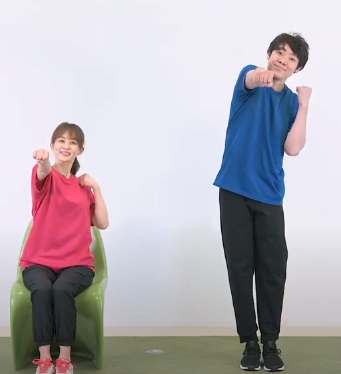 ATIVIDADE DADA POR UM PROFESSOR DE TAEKONDO VOCÊ VAI PRECISAR DE TRÊS OBJETOS DE CORES DIFERENTES E MAIS ALGUNS OBJETOS BOM TREINO:  https://youtu.be/aqnNO3IM2l8?t=229 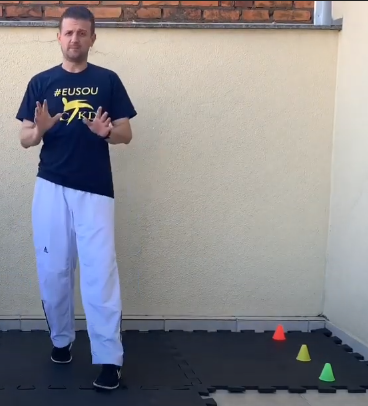 CASO SEJA DIFÍCIL CONSEGUIR ESSES OBJETOS VOCÊ PODE FAZER NO LUGAR DO VÍDEO ACIMA FAZER ESSE TREINO SUPER ANIMADO COM A ALICE CHEMPE!https://www.youtube.com/watch?v=lJk29DPi5RI EXERCÍCIOS FÍSICOS para CRIANÇAS - Atividades Física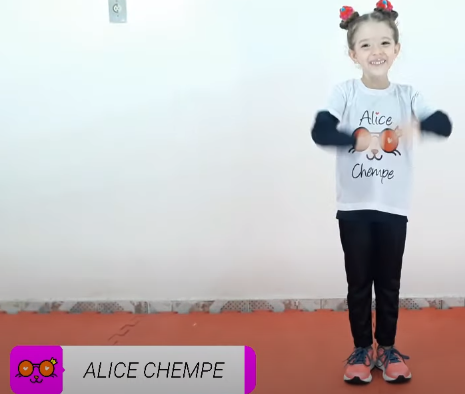 